Об утверждении перечня главных администраторов источников финансирования дефицита бюджета Комсомольского муниципального округа Чувашской РеспубликиВ соответствии с пунктом 4 статьи 160.2 Бюджетного кодекса Российской Федерации администрация Комсомольского района Чувашской Республики                 п о с т а н о в л я е т:1. Утвердить прилагаемый перечень главных администраторов источников финансирования дефицита бюджета Комсомольского муниципального округа Чувашской Республики.2. Настоящее постановление вступает в силу после его официального опубликования в издании "Вестник Комсомольского района" и применяется к правоотношениям, возникающим при составлении и исполнении бюджета Комсомольского муниципального округа Чувашской Республики, начиная с бюджета на 2023 год и на плановый период 2024 и 2025 годов.Глава администрации Комсомольского района                                                                                      А.Н.ОсиповУТВЕРЖДЕНпостановлением администрацииКомсомольского района Чувашской Республикиот____.____.2022 № ____(приложение)П Е Р Е Ч Е Н Ьглавных администраторов источников финансирования дефицита бюджета Комсомольского муниципального округа Чувашской Республики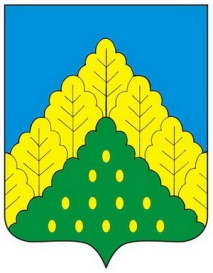 ЧĂВАШ РЕСПУБЛИКИНКОМСОМОЛЬСКИ РАЙОНĔН АДМИНИСТРАЦИЙЕЙЫШĂНУ18.11.2022ç. № 660Комсомольски ялĕАДМИНИСТРАЦИЯКОМСОМОЛЬСКОГО РАЙОНАЧУВАШСКОЙ РЕСПУБЛИКИПОСТАНОВЛЕНИЕ18.11.2022г. № 660село КомсомольскоеКод главыКод группы, подгруппы, статьи и вида источников Наименование главного администратора источников финансирования дефицита бюджета Комсомольского района Чувашской Республики, наименование кода группы, подгруппы, статьи и вида источника903Администрация Комсомольского муниципального округа Чувашской РеспубликиАдминистрация Комсомольского муниципального округа Чувашской Республики90301 06 01 00 14 0000 630Средства от продажи акций и иных форм участия в капитале, находящихся в собственности муниципальных округов992Финансовый отдел администрации Комсомольского муниципального округаФинансовый отдел администрации Комсомольского муниципального округа99201 02 00 00 14 0000 710Привлечение муниципальными округами кредитов от кредитных организаций в валюте Российской Федерации99201 02 00 00 14 0000 810Погашение муниципальными округами кредитов от кредитных организаций в валюте Российской Федерации99201 03 01 00 14 0000 710Привлечение кредитов из других бюджетов бюджетной системы Российской Федерации бюджетами муниципальных округов в валюте Российской Федерации99201 03 01 00 14 0000 810Погашение бюджетами муниципальных округов кредитов из других бюджетов бюджетной системы Российской Федерации в валюте Российской Федерации99201 05 01 01 14 0000 510Увеличение остатков денежных средств финансовых резервов бюджетов муниципальных округов99201 05 02 01 14 0000 510Увеличение прочих остатков денежных средств бюджетов муниципальных округов99201 05 01 01 14 0000 610Уменьшение остатков денежных средств финансовых резервов бюджетов муниципальных округов99201 05 02 01 14 0000 610Уменьшение прочих остатков денежных средств бюджетов муниципальных округов99201 06 05 01 14 0000 640Возврат бюджетных кредитов, предоставленных юридическим лицам из бюджетов муниципальных округов в валюте Российской Федерации99201 06 05 01 14 0000 540Предоставление бюджетных кредитов юридическим лицам из бюджетов муниципальных округов в валюте Российской Федерации99201 06 06 00 14 0000 710Привлечение прочих источников внутреннего финансирования дефицитов бюджетов муниципальных округов99201 06 06 00 14 0000 810Погашение обязательств за счет прочих источников внутреннего финансирования дефицитов бюджетов муниципальных округов